Здравствуйте, меня зовут Мурай Марина Юрьевна. Я воспитатель, МБДОУ Детский сад № 196 ,город Иваново Тема занятия: « Поможем Пингвину стать здоровым!»Цель:  формировать у детей необходимые знания, умения и навыки по здоровому образу жизни, учить использовать полученные знания в повседневной жизни , воспитав у них культуру здоровья.  Сохранение и укрепление психологического здоровья детей по средствам игры.Образовательные области:Познание: расширять знания детей о здоровом образе жизни,  формировать привычку делать утреннюю зарядку, повторять понятие о полезных и «вредных» продуктах, закреплять знания о правилах личной гигиены.Речевое развитие: учить детей развернуто отвечать на вопросы, разгадывать загадки, слушать стихи, проговаривать текст, связывая с движениями.Физическое развитие: учить выполнять движения синхронно, повторить построение в колонну по одному и парами, формировать умение перепрыгивать препятствия ,держать равновесие.Социально-коммуникативное развитие: формировать умение свободно общаться со взрослыми и детьми , развивать  устную речь детей в различных  видах детской деятельности, продолжать развивать чувство сплоченности в достижении одной цели, учить работать индивидуально и в группе, формировать умение общаться при выполнении упражнений, прививать желание прийти на помощь.Художественно-эстетическое развитие: учить  слушать музыку, выполнять действия под музыку, петь песню, развивать творческое мышление, фантазию.Оборудование: разрезанный большой пазл со стихами, ребристая доска, массажные коврики, стульчики по количеству детей, поставленные в виде автомобиля с колесами, коробка с игрушками, мультфильм «Сказка про Лень», проектная доска, муляжи продуктов, овощей, фруктов, аппликация «Овощи», волшебный мешочек с отгадками, музыкальный центр.Ход занятия:Ведущий: Здравствуйте!Дети: Здравствуйте!Ведущий: Ребята, мы сейчас с вами поздоровались друг с другом, то есть пожелали друг другу что?Дети: Доброго здоровья.Ведущий: Дети, сегодня мы с вами отправимся в гости к Пингвину , чтобы он рассказал нам как стать здоровым и сильным. Хотите? даВедущий: Тогда в путь, дорога неблизкая и времени мало, поедем на автомобиле.     ( стулья стоят, изображая машину ,ребенок водитель ) И с « Песенкой друзей» мы едем. Мы приезжаем в страну , где живет Пингвин. ( игрушки разбросаны).Ведущий: Вот мы и в стране, где живет Пингвин .Почему же он нас не встречает?Что с ним случилось, даже игрушки не убраны.Ведущий: Ребята, вы не лентяи?Дети: Нет!Ведущий: Тогда что нам надо сделать?Дети: собрать игрушки.( собираем игрушки).Ведущий: Давайте посмотрим.(смотрим отрывок мультфильма про Лень)Ой, как спать хочется.(появляется Пингвин)Пингвин: Нет. Нет, не поддавайтесь, это все злые выходки Лени, она и меня заколдовала. Я стал лениться умываться, заниматься физкультурой и  превратился вот в такого беспомощного пингвина . Надо что- то придумать, чтобы не уснуть.Дети: сделать зарядку.  Мы ногами топ, топ Мы руками хлоп, хлоп Мы глазами миг, миг Мы плечами чик, чик Раз сюда, два сюда (повороты туловища вправо и влево) Повернись вокруг себя Раз присели, два привстали Сели, встали, сели, встали Словно ванькой-встанькой стали А потом пустились вскачь (бег по кругу) Будто мой упругий мяч Раз, два, раз, два (упражнение на восстановление дыхания)Ведущий: Вот мы и взбодрились. Расскажи нам, Пингвин, что же случилось дальше.Пингвин:  Лень расстригла мой пазл на части о том, как стать здоровым   и спрятала в стране лентяев. Если его не найти - я навсегда останусь больным и ленивым.Ведущий: Ребята, что же делать?( ответы детей)Дети: Надо найти и собрать пазл.Ведущий: Мы поможем Пингвину?Дети: Да!!!Пингвин: Вот, что осталось от моего пазла, послушайте.1 Стихотворение :Важно очень быть веселым,Не грустить и не хандрить.Чтоб друзей иметь отличныхДружелюбным надо быть!Ведущий:Мы дружные? Мы команда?Дети: Да!Ведущий:Чтобы найти следующий пазл про здоровье надо отгадать загадки, отгадки от которых вы найдете в волшебном мешочке.Лёг в карман и караулю – 
Рёву, плаксу и грязнулю.
Им утру потоки слёз, 
Не забуду и про нос. (носовой платок)Гладко и душисто,
Моет очень чисто, 
Нужно, чтоб у каждого было. 
Что это? ( мыло)Хожу-брожу не по лесам,
А по усам, по волосам,
И зубы у меня длинней, 
Чем у волков и медведей. (расчестка)Костяная спинка, 
Жесткая щетинка, С
мятной пастой дружит, 
Нам усердно служит. ( зубная щетка)Вытираю я, стараюсь,
После бани паренька.
Все намокло, все измялось -
Нет сухого уголка. ( полотенце) Под полотенцем находится пазл. 2 Читаем стихотворение:Для здоровья очень важноАккуратным быть, опрятным.Чистим зубы по утрам,Слушаться и пап и мам.Плакать, бегать и скакать,Книжки разные читать.Ведущий: Пазл весь собран? Тогда надо идти дальше. Стоп! Болото! Надо идти пешком дальше(разуваемся), здесь болото, чтобы не завязнуть , надо сначала идти по мостику а затем перепрыгивать через болото по кочкам(массажные коврики). ( прыгают под музыку и находят третий лист под последней кочкой)3 Читаем стих-е:Закаляться важно оченьФизкультура между прочимСил нам много придаетЗдоровым быть поможет спорт! Пингвину становится значительно лучше.Идём дальше. Ведущий: Ребята ,не все еще пазлы найдены? Идем искать дальше. Посмотрите, рядом протекает ручеек. Давайте превратимся в ручеёк и поиграем, ведь игра улучшает настроение, а значит, способствует здоровью. Возможно и пазл найдется.( Игра ручеек под музыку). Находим четвёртый лист.( под ручейком)4 стих-е:Лень и скуку надо гнать,Относиться к ним сурово,Твердо, дети надо знать:Быть здоровым-здорово!Ведущий: Ребята, не все еще пазлы мы нашли? Двигаемся дальше. Что нужно кушать, чтобы быть здоровыми? Правильно Витамины.  (встаем в круг) Дидактическая игра «Убери лишнее». ( муляжи овощей , фруктов… В  корзинку надо собрать полезные а в ведро вредные продукты).Ведущий: Помните, мы делали коллективную работу « Витаминный салатик» , давайте подарим его Пингвину на здоровье?Дети: давайте! ( выношу поднос с тарелочкой а на нем пазл) Из чего мы сделали салатик?(из овощей)Читаем 5 стихотворение:Витамины кушать важно,Чтобы сильным быть, отважным.Фрукты, овощи и каши-Нам без них никак нельзяЭто верные друзья!Пингвин: Спасибо большое , вот я и здоров! И пазл мой в порядке. Теперь я не боюсь Лени и не позволю себе лениться.Ведущий: Ребята, давайте напомним Пингвину и всем нам ,что же нужно делать , чтобы быть здоровыми:Дети:Улыбаться часто , заниматься физкультурой и утренней зарядкой, гулять, соблюдать правила личной гигиены, закаляться.Ведущий:Да, правильно,  а сейчас нам пора возвращаться.(обуваемся) В автобус! И все вместе в детский сад! ( едем под музыку).Приложение: 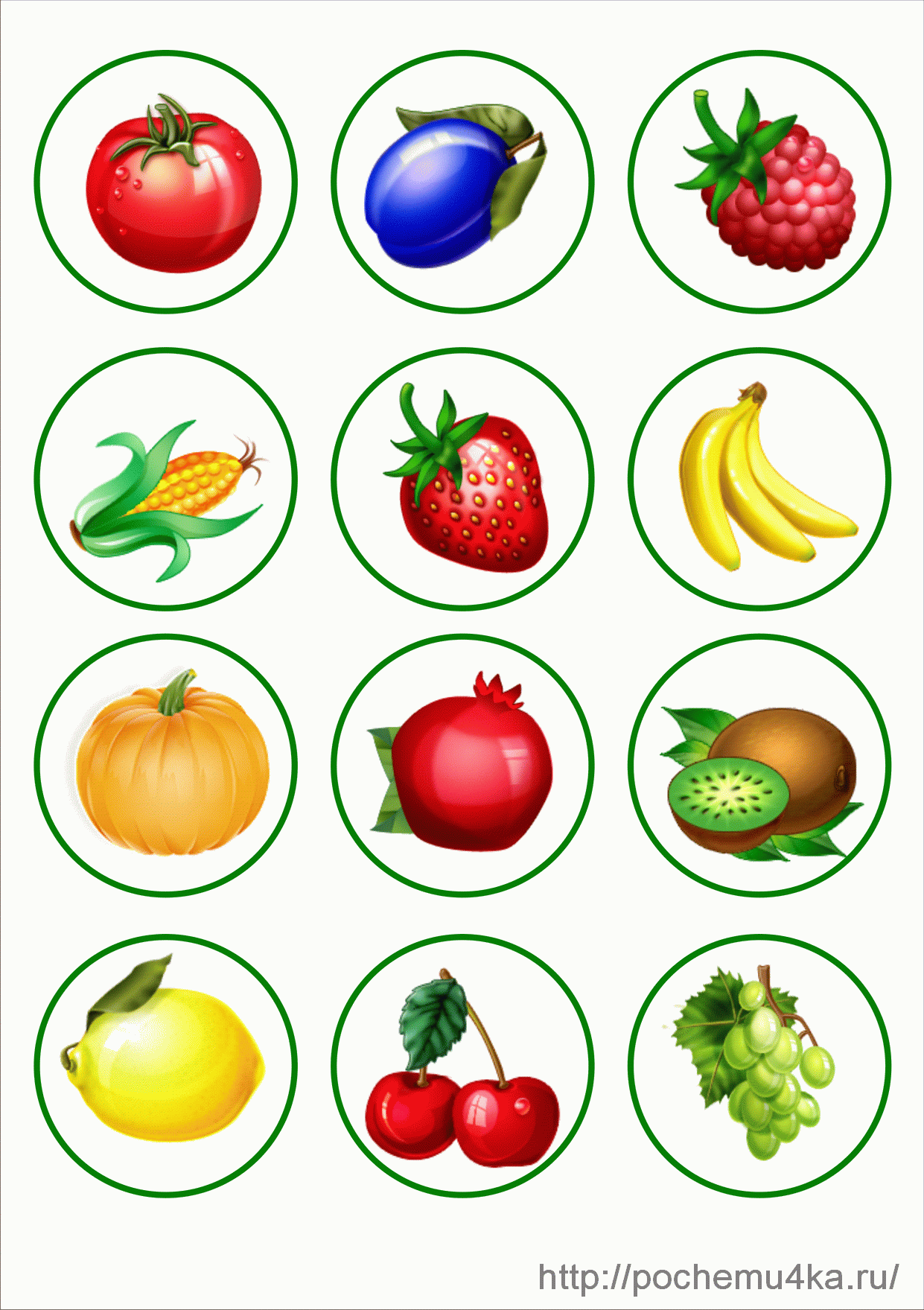 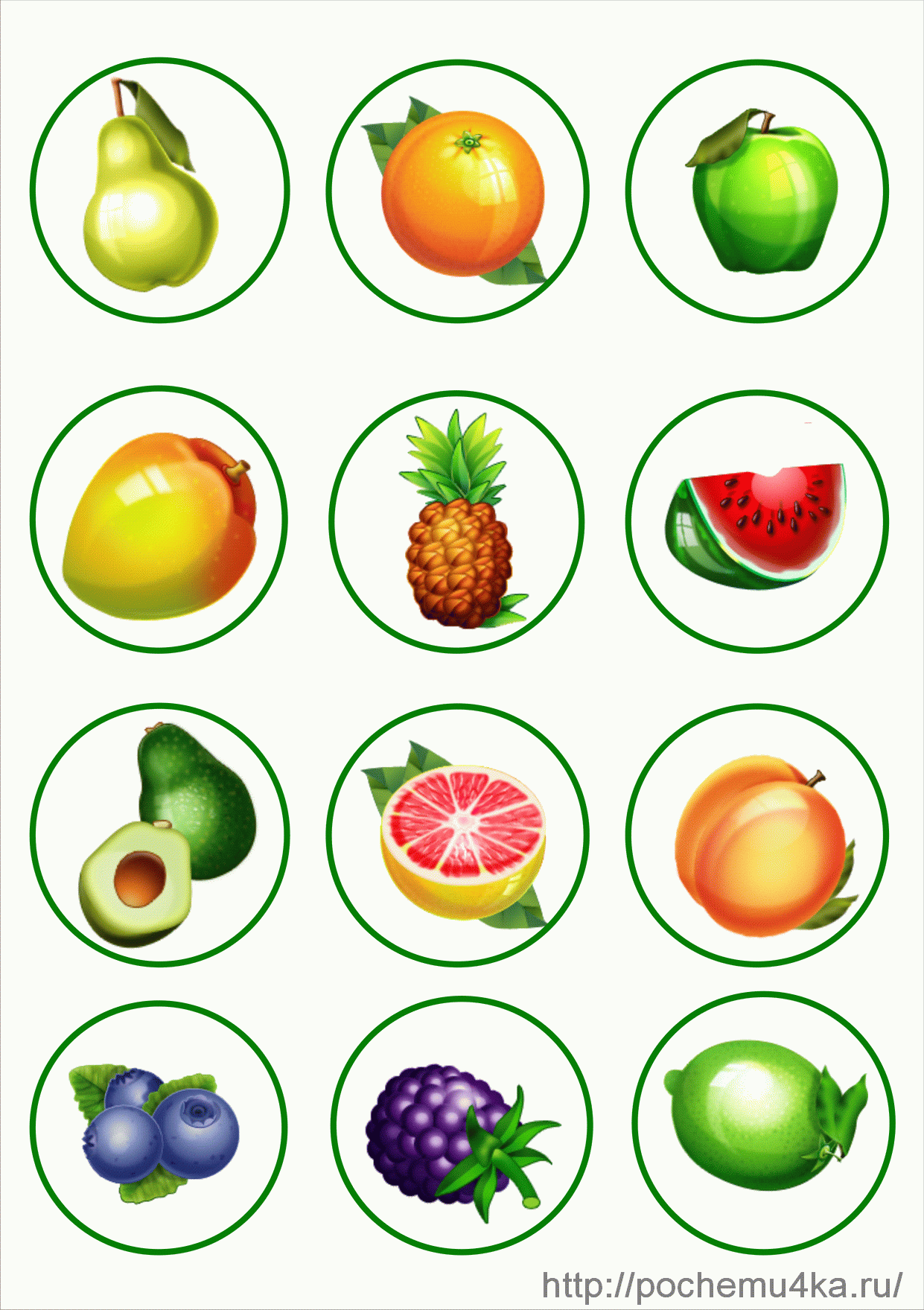 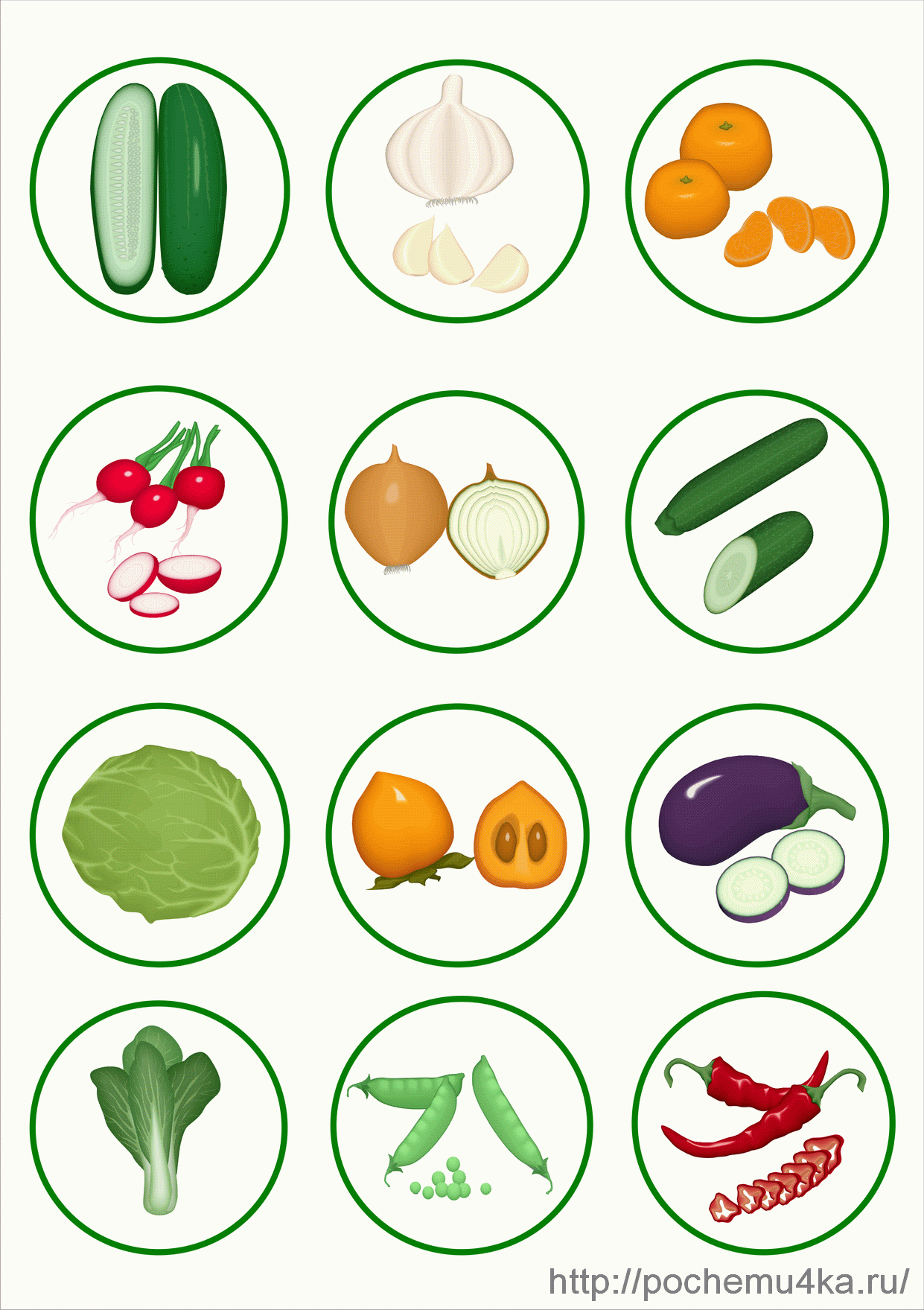 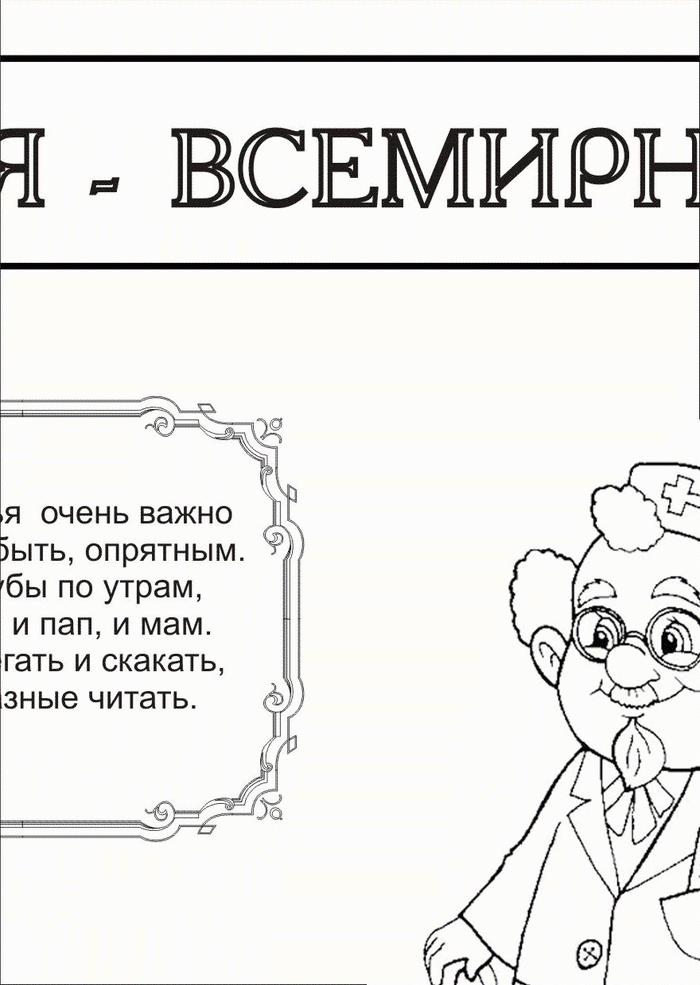 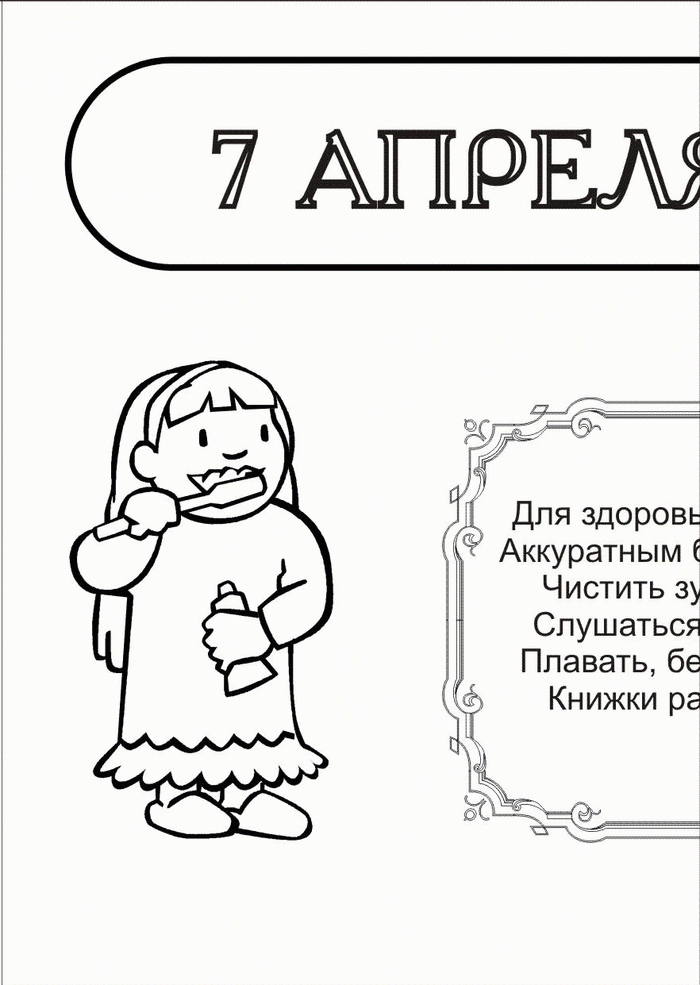 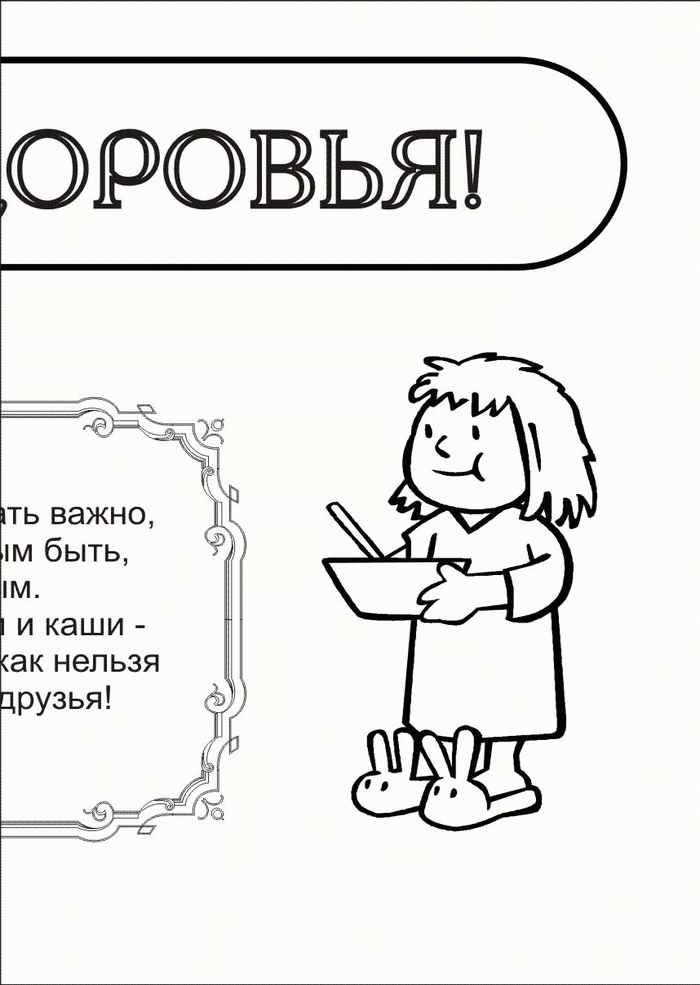 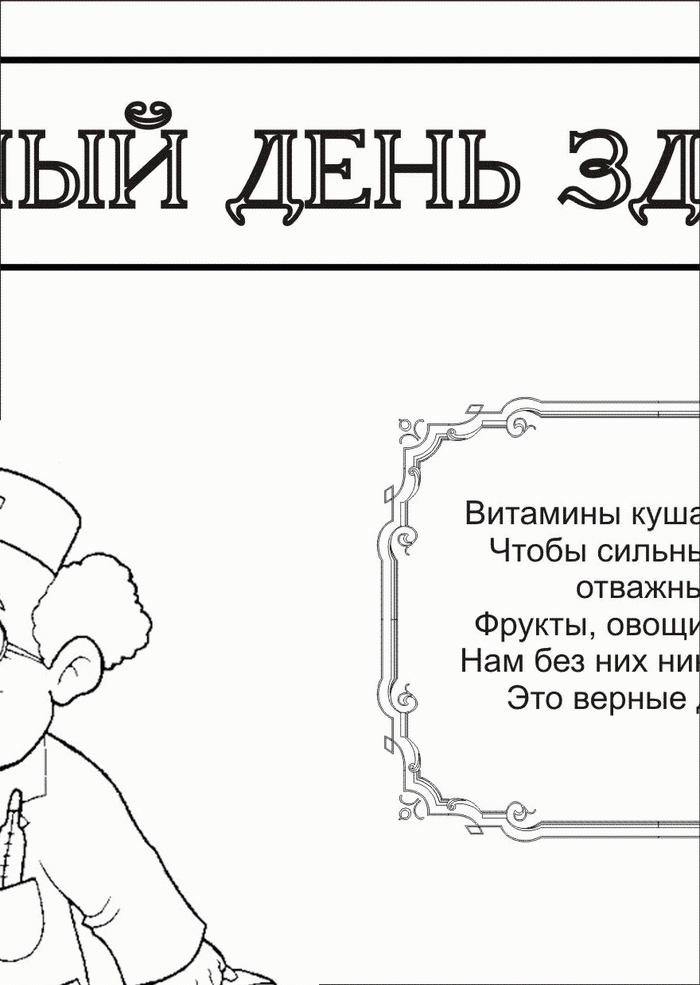 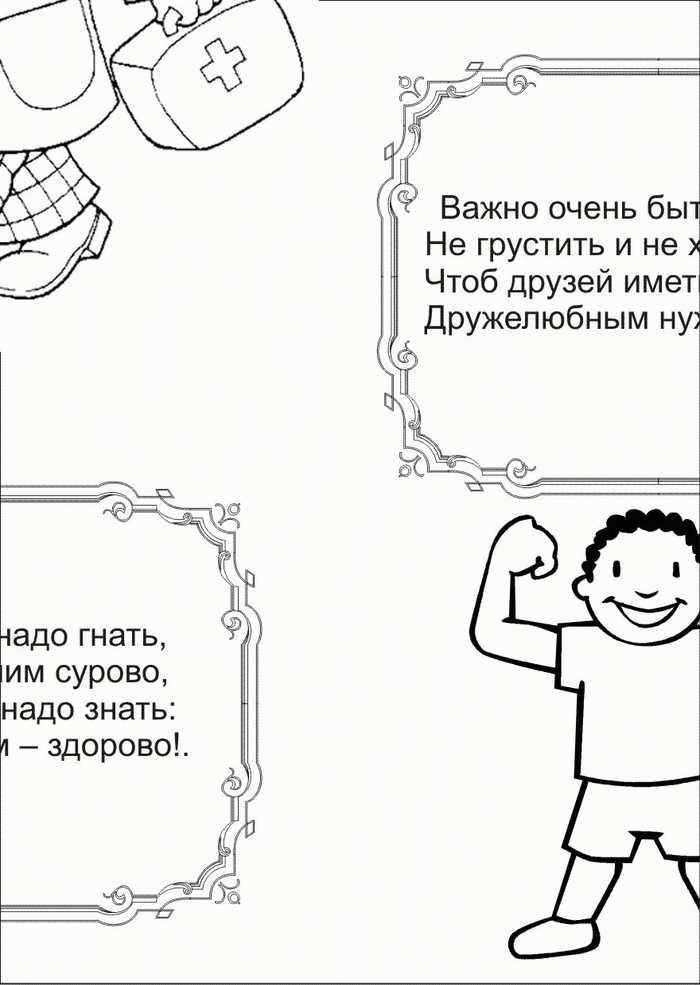 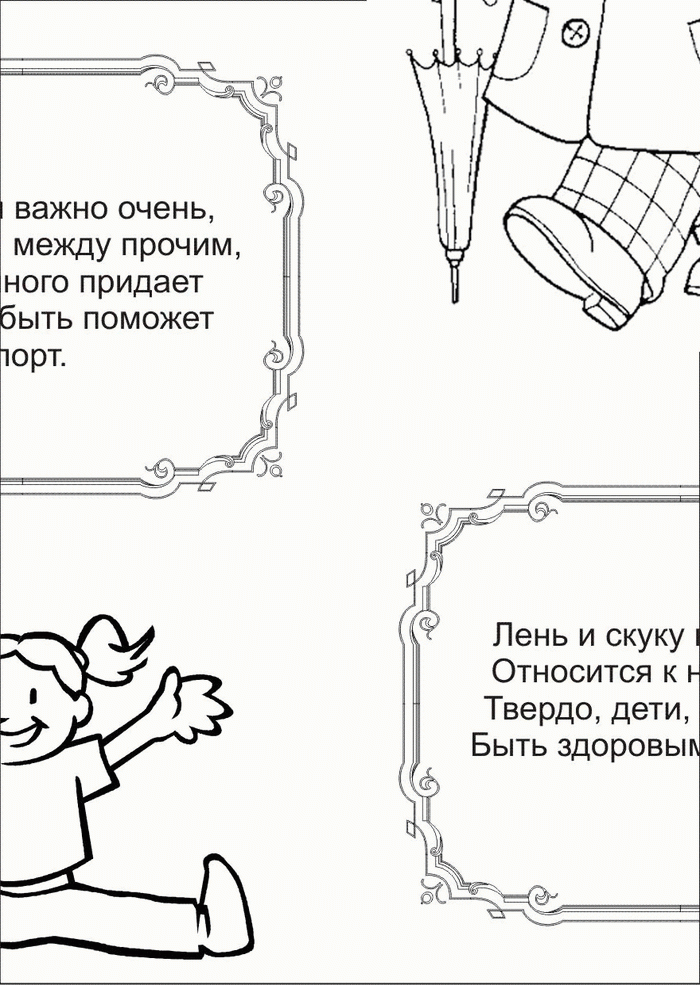 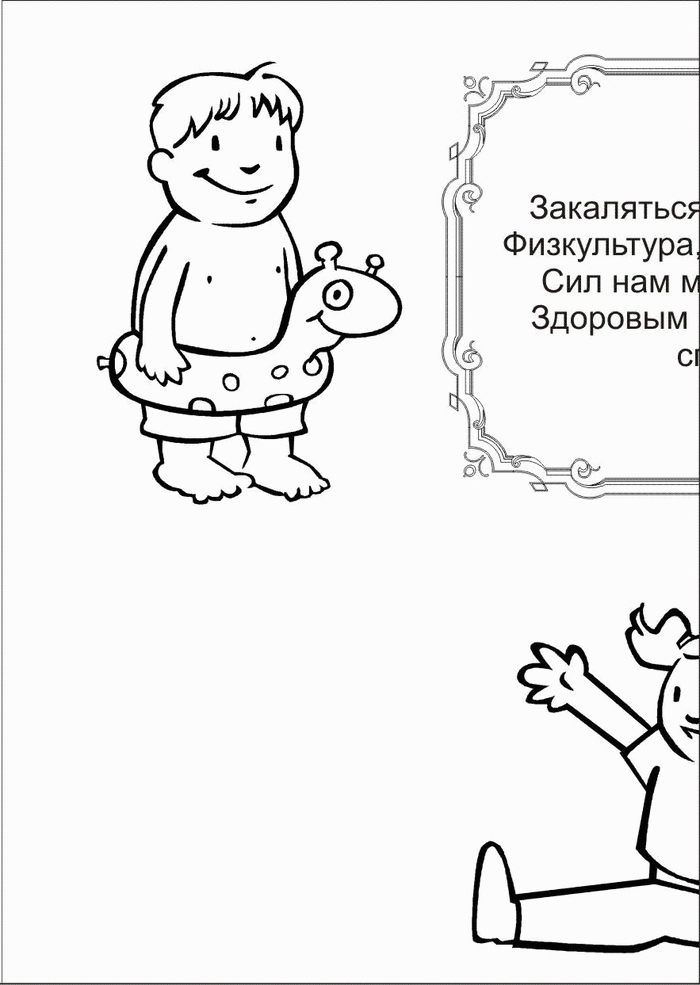 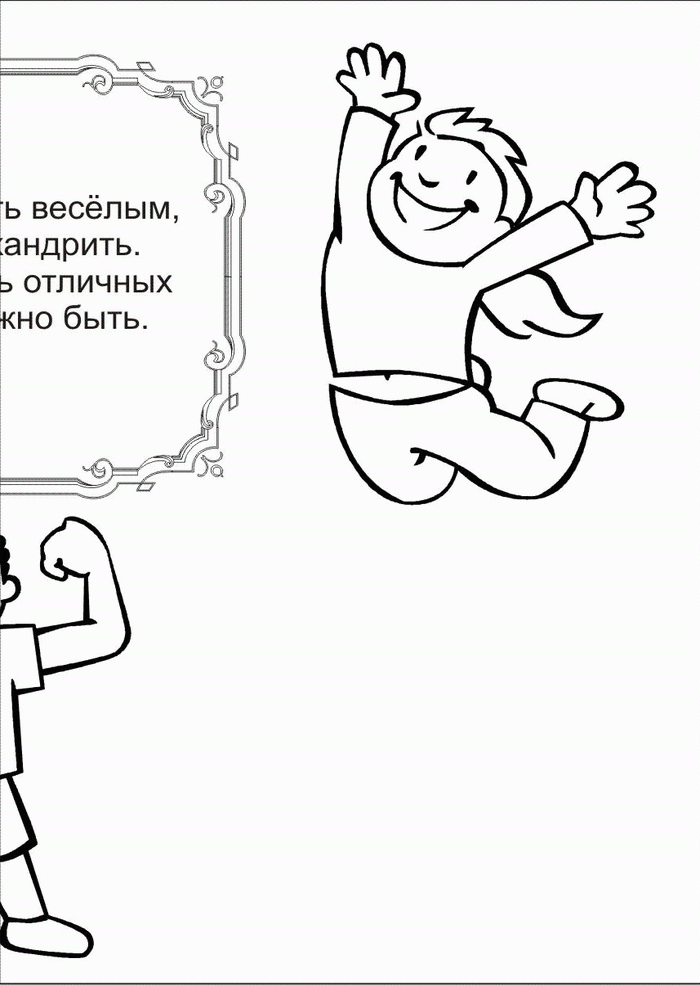 